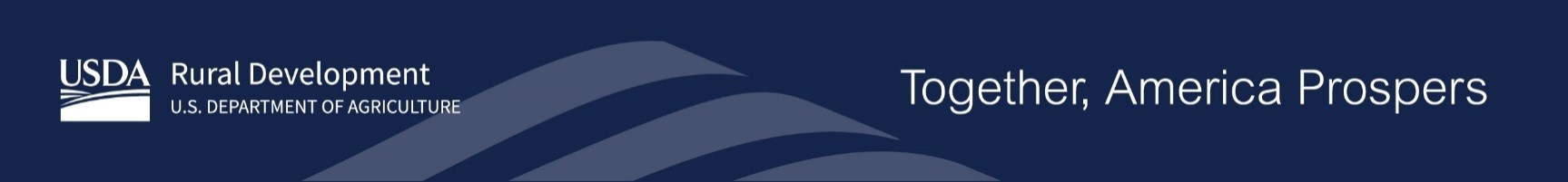 Housing Preservation Grant Chart for Rural Ohio, December 16, 2022

Vinton County received a $150,000 Housing Preservation Grant to rehabilitate the homes of 12 low and very-low-income households in Vinton and Gallia County.
The Morgan County Commissioners received a $50,000 Housing Preservation grant to rehabilitate homes for very-low-income households in Morgan County.
Buckeye Ridge Habitat for Humanity received a $100,000 Housing Preservation grant to rehabilitate homes of very-low-income households in Hardin, Marion, Morrow, and Wyandot counties.
Putnam County Habitat for Humanity received a $50,000 Housing Preservation grant to rehabilitate the homes of low and very-low-income households in Putnam County.
Pickaway County Community Action Organization received a $113,300 Housing Preservation grant to rehabilitate homes for very-low-income households in Pickaway County, Ohio.